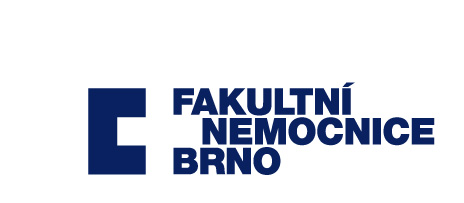 KONTAKTY IKK FN BRNOKonzultant PIIK: 		53223 6929lékařské konzultace a domluva neodkladných invazívních výkonů (koronární i nekoronární intervence atd.)Konzultant Arytmo: 	724279866lékařská domluva arytmologických výkonů, arytmologické konzultace (implantace PM/ICD, elektrofyziologická vyšetření, katetrové ablace atd.)Kardiologická amb.: 	53223 3519kardiologické konzultace, vyšetřeníNIKA							53223 3173neinvazivní kardiologie (ECHO, TEE, monitorace, zátěžové testy)Koronární jednotka	53223 2652lékařské konzultace neodkladných stavů mimo pracovní dobuSekretariát IKK:	5 3223 2601Fax:				5 3223 2611E-mail: 				kardio@fnbrno.czWeb:				www.fnbrno.cz/ikk					